Муниципальное бюджетное дошкольное образовательное учреждение«Детский сад №65 «Семицветик» общеразвивающего вида с приоритетным осуществлением деятельности  по познавательно-речевому направлению развития детей»Конспект НОД по пластилинографиитема: «Улитка»во второй младшей группе Подготовила: воспитатель Татаринова Т. Аг. АлапаевскЗанятие по пластилинографии во второй младшей группе«Улитка, улитка выпусти рога»Цели занятия:1.Продолжать формировать интерес детей к изображению предметов пластилином на плоскости.2. Упражнять детей в раскатывании кусочков пластилина между ладонями прямыми движениями обеих рук.3. Учить лепить улитку путем сворачивания колбаски по спирали.4. Дополнять объект необходимыми деталями для выразительности образа (рожки, хвостик), используя знакомые приемы лепки: оттягивание, сплющивание, делать стекой надрезы5. Воспитывать художественно – эстетический вкус.Предварительная работа:Рассматривание иллюстраций с изображением улиток; беседа об особенностях внешнего вида улитки.Материал:Иллюстрация с изображением улитки (или улитка-игрушка), плотный картон с силуэтом листочка, размер 1/2 А4;Пластилин черного и коричневого цветов, салфетки, доски для лепки, стеки.Ход занятия.Вводная часть.Дети сидят на ковре полукругом, педагог начинает беседу о насекомых, уточняя и закрепляя знания детей о них. Затем загадывает детям загадку:Педагог. Кто так медленно по травке ползет, на себе свой дом везет?Дети: Это улитка.Педагог. (достает иллюстрацию или игрушку - улитку) Дети, а как вы думаете, улитка умеет летать, как насекомые?Дети: Нет, потому что у нее нет крыльев.Педагог. Верно. Улитка умеет только ползать. И делает она это очень-очень медленно, у нее всего одна ножка вдоль туловища, улитка на ней словно на лыже передвигается, не спеша, да и куда ей спешить: домик всегда находится при ней, в нем она отдыхает и от врагов прячется. Встретить улиток можно где угодно.— Где вы прячетесь, улитки?— В мокрых травах у калитки.Утром пьем росу из флоксов,В полдень дремлем у колодца,Вечером, когда не жарко,Расползаемся по парку.Под березами без спешкиОбъедаем сыроежки.Педагог. На голове улитки — чувствительные рожки, которые помогают ей находить нужную дорогу или вкусную еду. Ее домик похож на закрученную спиральку или на клубочек ниток. Когда улитка пугается, она убирает рожки и прячется в свой домик. Улитка — безобидное существо: нежалит, не кусает, никого не обижает. Вам она нравится?Дети: Да.Педагог. Сегодня мы с вами будем изображать улитку, сделаем ее портрет. Хотите?Дети: Да.Педагог. Тогда занимайте свои места.Основная часть.Этапы работы.1. Скатать между ладошек комочек пластилина черного цвета в толстую колбаску прямыми движениями вперед-назад.2. Отогнуть один конец колбаски наверх, а другой конец защипнуть, сделать острый хвостик, положить на силуэт листика в любое место, слегка прижать по всей длине — получилось туловище улитки. На загнутой части — голове улитки — стекой сделать короткий надрез, разделить на две части, чтобы получились рожки.3. Из пластилина коричневого цвета скатать прямыми движениями рук длинную колбаску — вначале между ладошками, а чтобы длинный хвостик колбаски не загибался, продолжить скатывать на дощечке.4. Один конец длинной колбаски положить на спинку улитки, прижать к основе для закрепления. Другой кончик загнуть в сторону головы и закрутить по спирали, как клубочек (загнутый кончик катить по длине колбаски в сторону головы до другого конца, закрепленного на спинке улитки). Слегка прижать домик-спиральку к основе.5. Острым концом стеки сделать два симметрично расположенных глаза-точки на голове и нарисовать полоску-рот.В середине работы проводится физминутка.III. Заключительная часть.После окончания работы педагог вывешивает работы детей и говорит о том, какие красивые улитки у них получились.Педагог. Посмотрите, как много улиток будет жить в нашей группе! И все они такие замечательные!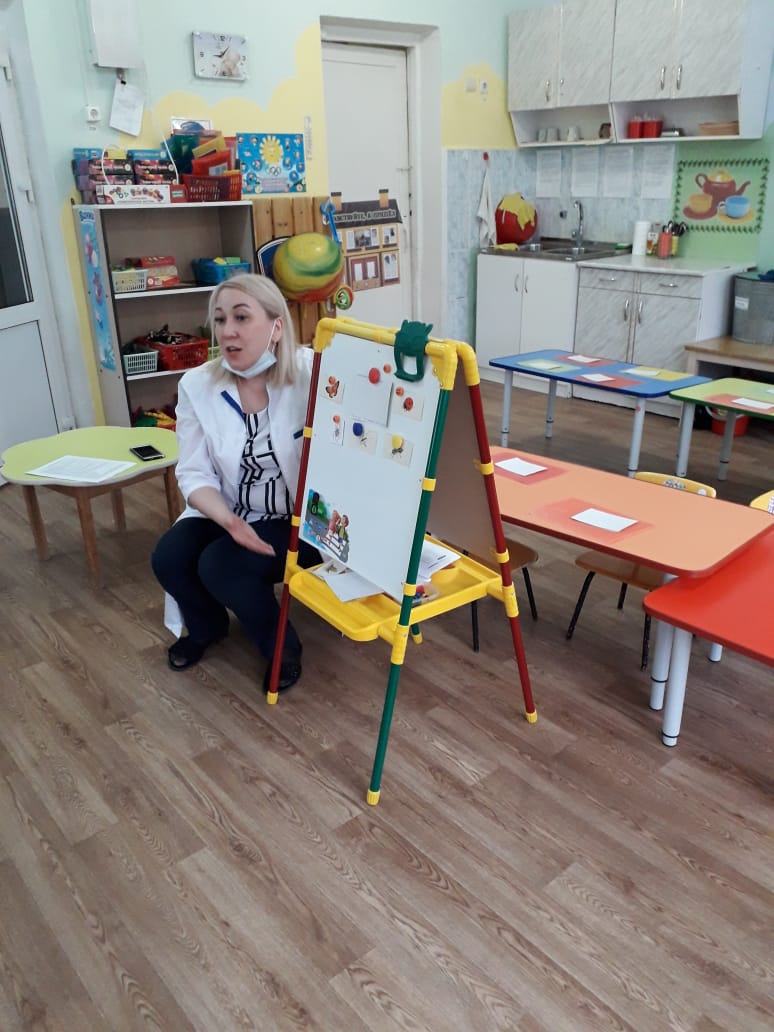 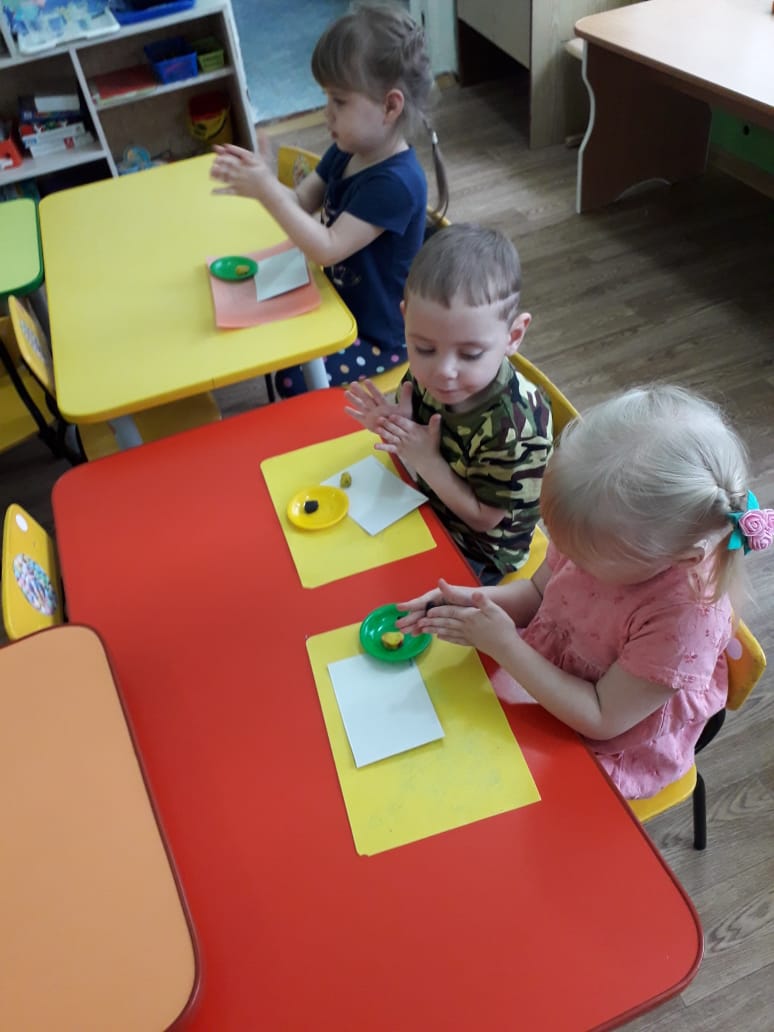 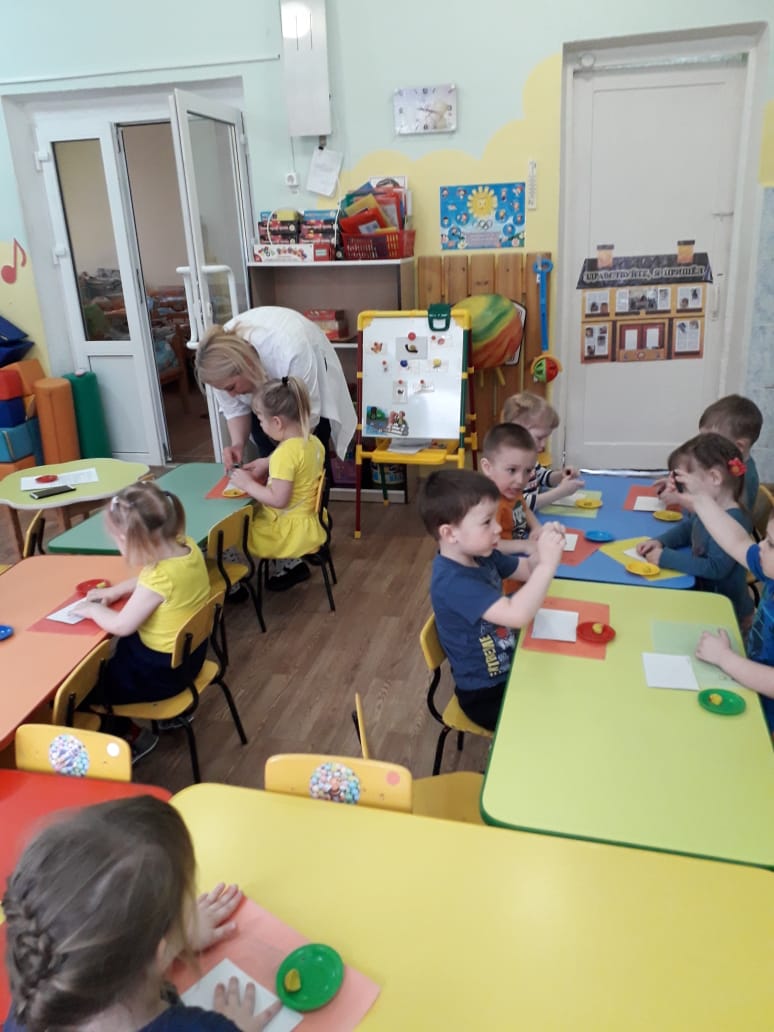 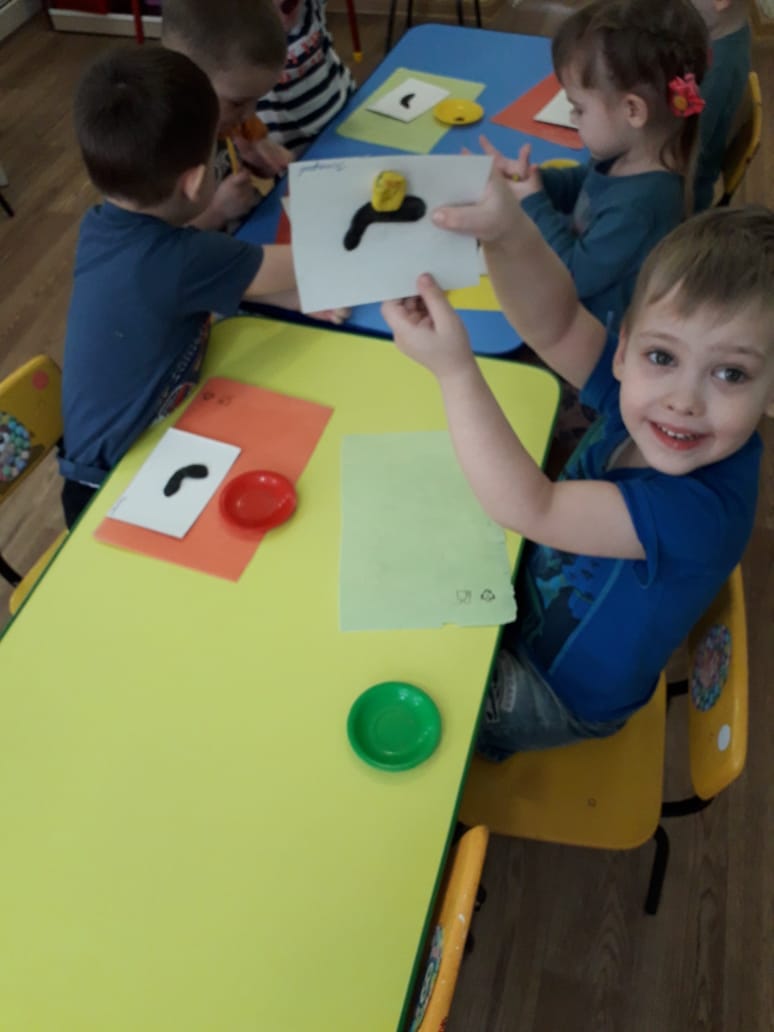 